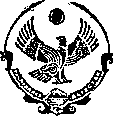 РЕСПУБЛИКА ДАГЕСТАНУПРАВЛЕНИЕ ОБРАЗОВАНИЕМ АДМИНИСТРАЦИИ ГО «ГОРОД КАСПИЙСК»МУНИЦИПАЛЬНОЕ ОБЩЕОБРАЗОВАТЕЛЬНОЕ УЧРЕЖДЕНИЕ«СРЕДНЯЯ ОБЩЕОБРАЗОВАТЕЛЬНАЯ ШКОЛА №9»имени Героев России – пограничников   г. Каспийск, ул. Буйнакского 100 А                           	                               Тел.  5-30-81Приказ №273                                                                                                         от 31.08.2017г «Об использовании  перечня  учебников, допущенных к использованию в образовательном процессе МБОУ «СОШ№9»  на 2017/2018 учебный год» На основании  приказа  Минобрнауки РФ от 14.12.2009г №729 (ред. от 16.01.2012г.), приказа Министерства образования и науки РФ от 16 января 2012 г. N 16ПРИКАЗЫВАЮ: 1.Использовать  на 2017-2018 учебный год перечень учебных  пособий по родному языку и родной литературе,  утверждённых  приказом Министерства образования и науки РФ от 16 января 2012 г. N 16  и издательством  Махачкала, ООО «Издательство НИИ педагогики»  (Приложение №1)2. Использовать в обучении Федеральный перечень учебников, рекомендуемых к использованию в реализации имеющих государственную аккредитацию образовательных программ начального общего, основного общего, среднего общего образования (Приказ Минобрнауки от 31.03.2014г.редакция от 5 июля 2017г.) – Приложение №2 2. Педагогическим работникам школы организовать образовательный процесс в 2017-2018 учебном году в соответствии с утвержденным перечнем пособий.Директор                                                                   С.Р. ГаджиевРЕСПУБЛИКА ДАГЕСТАНУПРАВЛЕНИЕ ОБРАЗОВАНИЕМ АДМИНИСТРАЦИИ ГО «ГОРОД КАСПИЙСК»МУНИЦИПАЛЬНОЕ ОБЩЕОБРАЗОВАТЕЛЬНОЕ УЧРЕЖДЕНИЕ«СРЕДНЯЯ ОБЩЕОБРАЗОВАТЕЛЬНАЯ ШКОЛА №9»имени Героев России – пограничников   г. Каспийск, ул. Буйнакского 100 А                           	                               Тел.  5-30-81Приложение №1Перечень учебных пособий, которые допускаются к использованию в образовательном процессе на 2017-2018 учебный год.Изменения, которые вносятся в перечень организаций, осуществляющих издание учебных пособий, которые допускаются к использованию в образовательном процессе,  имеющих государственную аккредитацию и реализующих образовательные программы общего образования в образовательных учреждениях, утвержденный приказом Министерства образования и науки Российской Федерации 14 декабря 2009 г. N 729
(утв. приказом Министерства образования и науки РФ от 16 января 2012 г. N 16)1. Пункт 45 изложить в следующей редакции:""2. Дополнить пунктами 53-70 следующего содержания:""Перечень учебных  пособий,  утверждённых  приказом Министерства образования и науки РФ от 16 января 2012 г. N 16 (приложение №1)№ п/пНаименование предметаКлассАвтор и наименование учебника Издательство1Даргинский язык1 классБукварь Алиев Б.А.ООО «Издательство НИИ педагогики», 2005г.2Даргинский язык2 классАхмедов И.О. , Даргинский язык.ООО «Издательство НИИ педагогики», 2012г. 3Даргинский язык3 классИсмаилов А.С., Даргинский язык.ООО «Издательство НИИ педагогики»,2011г. 4Даргинский язык4 классБагомаев М.Р. Даргинский язык. ООО «Издательство НИИ педагогики», 2004г.5Даргинский язык5 класс Мусаев М.М., Исаев М.Г., Даргинский язык.ООО «Издательство НИИ педагогики», 2008г. 6Даргинский язык6 классСулейманов Б.С.,Магомедов М.З., Багомедов М.Р. Даргинский язык. ООО «Издательство НИИ педагогики», 2002г.7Даргинский язык7 классСулейманов Б.С.,Магомедов М.З., Багомедов М.Р. Даргинский язык. ООО «Издательство НИИ педагогики», 2002г.8Даргинский язык8  классМусаев М.С., Абдусаламов А.А. Даргинский язык.ООО «Издательство НИИ педагогики», 2005г.9Даргинский язык9 классМусаев М.С., Абдусаламов А.А. Даргинский язык.ООО «Издательство НИИ педагогики», 2005г.10Даргинский язык10 классАбдусаламов А.А. Даргинский язык.Издательство НИИ педагогики, 2012г 11Даргинский язык11 классАбдусаламов А.А. Даргинский язык.Издательство НИИ педагогики, 2013г.  11 кл., 12Даргинский язык11 классАбдусаламов А.А. Даргинский язык.Издательство НИИ педагогики, 2012г11 кл.13Даргинская литература2классАхмедов И.О. , Чтение.ООО «Издательство НИИ педагогики», 2012г.14Даргинская литература3 классИсмаилов А.С., Чтение.ООО «Издательство НИИ педагогики»,2011г.  15Даргинская литература4 классБагомаев М.Р. Чтение.ООО «Издательство НИИ педагогики», 2004г.16Даргинская литература5 классМагомедова З.А, Багомедов М.Р. Даргинская литература.ООО «Издательство НИИ педагогики», 2015г.17Даргинская литература6 классАлибеков Б.О., Сулейманов А.А.Даргинская литература.ООО «Издательство НИИ педагогики», 2008г.18Даргинская литература7 классМагомедов Р.М.Даргинская литература. ООО «Издательство НИИ педагогики», 2005г.19Даргинская литература8 классМусаев М.М., Гасанов И.Г.Даргинская литература.ООО «Издательство НИИ педагогики», 2002г.20Даргинская литература9  классГ. Юсупов, М.Багомедов  Даргинская литература.ООО «Издательство НИИ педагогики», 2005г.21Даргинская литература10 классАлибеков Б.О., Магомедова З.А, Кадибагомаев А.А.Дагестанская литература.Издательство НИИ педагогики, 2013г.21Даргинская литература11  классЮсупов Г.Ж., Магомедов М.Р. Дагестанская  литература.Издательство НИИ педагогики, 2001г.22Табасаранский язык1 классБукварь. Джамалиева Ш.Б.ООО «Издательство НИИ педагогики», 2007г.23Табасаранский язык2 классКурбанов К.К., Табасаранский язык.«Издательство НИИ педагогики», 2007г.24Табасаранский язык3 классЗагиров В.М., Загиров З.М., Шалбузов К.Т..Дагучпедгиз, 1989г.25Табасаранский язык4 классКурбанов К.К., Табасаранский язык.«Издательство НИИ педагогики», 2007г.26Табасаранский язык5 классЗагиров В.М., К.А. Ахмедов, Табасаранский языкООО «Издательство НИИ педагогики», 2015г.27Табасаранский язык6 классКурбанов К.К, Ханмагомедов Б. Табасаранский язык. ООО «Издательство НИИ педагогики», 2005г.28Табасаранский язык7 классКурбанов К.К, Ханмагомедов Б. Табасаранский язык.«Издательство НИИ педагогики», 2005г.29Табасаранский язык8  классЗагиров З.М.,  Гаджиев Г.Н., Ханмагомедов Б. Г. Табасаранский язык.ООО «Издательство НИИ педагогики», 2004г.30Табасаранский язык9 классЗагиров З.М.,  Гаджиев Г.Н., Ханмагомедов Б. Г. Табасаранский язык.  ООО «Издательство НИИ педагогики», 2004г.. 31Табасаранский язык10 классЗагиров З.М.,  Курбанов К.К., Ханмагомедов Б. Г., Табасаранский язык.  «ООО «Издательство НИИ педагогики», 2004г.32Табасаранский язык11 классЗагиров З.М.,  Курбанов К.К., Ханмагомедов Б. Г., Табасаранский язык.«ООО «Издательство НИИ педагогики», 2004г.33Табасаранская литература2 класс Ханмагомедов Б.Г., Курбанов К.К., Чтение.Табасаранская литература. «Издательство НИИ педагогики», 2004г.34Табасаранская литература3 класс Курбанов К.К., Чтение.Дагучпедгиз, 1989г.35Табасаранская литература4 классДжамалиева Ш.Б. Казиев Ш.Р., Чтение.«Издательство НИИ педагогики», 2007г.36Табасаранская литература5 классЗагиров В.М. , Шахмарданов, Ш. И., Маллакурбанов М.М,   Табасаранская литература  ООО «Издательство НИИ педагогики», 2012г.37Табасаранская литература6 классАдилов А.Г., Загиров З.М., Табасаранская литература. ООО «Издательство НИИ педагогики», 2007г.38Табасаранская литература7 классАдилов А.Г., Загиров З.М.Табасаранская литература.«Издательство НИИ педагогики», 2007г.39Табасаранская литература8  класс Расулов М.А., Курбанов М.М.Табасаранская литература.ООО «Издательство НИИ педагогики», 2012г.40Табасаранская литература9 класс Загиров В.М., Казиев Ш.Р.Табасаранская литература.ООО «Издательство НИИ педагогики», 2013г. 41Табасаранская литература10 классМ. М. Гасанов , Ш. И. Шахмарданов, С.У. ГюлевДагестанская  литература.ООО «Издательство НИИ педагогики», 2002г.42Табасаранская литература11 класс М. М. Гасанов , М.Г. Юсуфов Ш.И.Шахмарданов Дагестанская  литература.ООО «Издательство НИИ педагогики», 2002г.43Кумыкский язык1 классБукварь Сайидов А.М., Хангишиев Ж.М.  ООО «Издательство НИИ педагогики», 2014г.44Кумыкский язык2 классСайидов А.М., Адильгереева З.С. Кумыкский язык.  ООО «Издательство НИИ педагогики», 2014г.45Кумыкский язык3 классОльмесов Н.Х. Кумыкский язык.ООО «Издательство НИИ педагогики», 2005г. 46Кумыкский язык4 классОльмесов Н.Х., Гаджиахмедов Н.Э.Кумыкский язык.ООО «Издательство НИИ педагогики», 2006г.47Кумыкский язык5 классГаджиахмедов Н.Э.Кумыкский язык. ООО «Издательство НИИ педагогики», 2002г.48Кумыкский язык6 классХангишиев Дж.М., Саидов А.М.Кумыкский язык. ООО «Издательство НИИ педагогики», 2005г..49Кумыкский язык7 классХангишиев Дж.М., Саидов А.М.Кумыкский язык. «Издательство НИИ педагогики», 2005г.50Кумыкский язык8 -9 классИ.А. Керимов, А.З. АбдуллаевКумыкский язык. «Издательство НИИ педагогики», 2012г.51Кумыкская литература2 классСайидов А.М., Адильгереева З.С. Чтение.  ООО «Издательство НИИ педагогики», 2013г52Кумыкская литература3 классОльмесов Н.Х. . Чтение.ООО «Издательство НИИ педагогики», 2005г 53Кумыкская литература4 классОльмесов Н.Х.,  Гаджиахмедов Н.Э.. Чтение.ООО «Издательство НИИ педагогики», 2006г.54Кумыкская литература5 класс2Керимов И.А.Кумыкская литература. ООО «Издательство НИИ педагогики», 2008г.55Кумыкская литература6 классАджиев А.М. , М.-Г.Д., Акаев Кумыкская литература.ООО «Издательство НИИ педагогики», 2008г.56Кумыкская литература7 классАбукаев А.И.,  Акаева А.С. Кумыкская литература.«Издательство НИИ педагогики», 2005г.57Кумыкская литература8  классАкбиев С.Х., Султанов К.Д.Кумыкская литература. «Издательство НИИ педагогики», 2013г.58Кумыкская литература9 класс Абдуллатипов А.Ю., Аджиев А.М.Кумыкская литература. «Издательство НИИ педагогики», 2008г.59Лезгинский язык1 классБукварь, Магомедов Г.И., Гайдаров Р.И., ООО «Издательство НИИ педагогики», 2015г.60Лезгинский язык2 класс1)Рамалданов Г.Р., Шихсефиева Ж.Ш.Лезгинский язык.ООО «Издательство НИИ педагогики», 2005г.61Лезгинский язык3 классКараханов З.М.Лезгинский язык. ООО «Издательство НИИ педагогики», 2011г.62Лезгинский язык4 классСаидов Т.Г.Лезгинский язык. ООО «Издательство НИИ педагогики», 2007г.63Лезгинский язык5 классМайланова У.А., Лезгинский язык. ООО «Издательство НИИ педагогики», 2013г. 64Лезгинский язык6 классМирзиханов С.М., Гайдаров Р.И., Рамалданов А.Р.Лезгинский язык.Дагучпедгиз, 1996г. 65Лезгинский язык7  классМирзиханов С.М., Гайдаров Р.И., Рамалданов А.Р.Лезгинский язык.Дагучпедгиз, 1996г.66Лезгинский язык8 классМехамедов Г.И., Гюльмагомедов А.Г.Лезгинский язык. ООО «Издательство НИИ педагогики», 2015г.67Лезгинский язык9классМехамедов Г.И., Гюльмагомедов А.Г.Лезгинский язык. ООО «Издательство НИИ педагогики», 2015г.68Лезгинский язык10-11 классЛезгинский язык. ООО «Издательство НИИ педагогики», 2013г.69Лезгинская литература2 классРамалданов Г.Р., Шихсефиева Ж.Ш. Чтение..ООО «Издательство НИИ педагогики», 2005г.70Лезгинская литература3 классКараханов З.М. Чтение.ООО «Издательство НИИ педагогики», 2011г.71Лезгинская литература4 классСаидов Т.Г. Чтение. ООО «Издательство НИИ педагогики», 2007г.72Лезгинская литература5 классАкимов К.Х., Алиева С.К., Лезгинская литература.ООО «Издательство НИИ педагогики», 2012г.73Лезгинская литература6 классАкимов К.Х, Алиева С.К., Лезгинская литература.ООО «Издательство НИИ педагогики», 2007г.74Лезгинская литература7 классБирембеков З.Г., Рамалданов Г.Р.Лезгинская литература.Дагучпедгиз, 1996г.75Лезгинская литература8  классМирзоев Ш.А., Мейланова  Ж.Ш., Лезгинская литература. ООО «Издательство НИИ педагогики», 2015г..76Лезгинская литература9 классГашаров Г.Г. Лезгинская литература. ООО «Издательство НИИ педагогики», 2011г..77Лезгинская литература11 классЛезгинская литература. ООО «Издательство НИИ педагогики», 2013г..78Аварский язык1 классБукварь,  Гамзатов А.Г.  ООО «Издательство НИИ педагогики», 2008г.79Аварский язык2 классВакилов Х.С., Раджабова Р. Г.  Аварский язык. ООО «Издательство НИИ педагогики», 2012г.80Аварский язык3 классВакилов Х.С., Мадиева Г.И.  Аварский язык.ООО «Издательство НИИ педагогики», 2014г.81Аварский язык4 классАлиханов С. З. Аварский язык.  ООО «Издательство НИИ педагогики», 2002г 82Аварский язык5 классМуртузалиев М. М., Аварский язык.ООО «Издательство НИИ педагогики», 2013г.83Аварский язык6 классГамзатов А.Г. Аварский язык.ООО «Издательство НИИ педагогики», 2008г.84Аварский язык7 классГамзатов А.Г. Аварский язык.ООО «Издательство НИИ педагогики», 2008г.85Аварский язык8  классМуртазалиев М.М., Муртазалиев А.М. Аварский язык.ООО «Издательство НИИ педагогики», 2011г. 86Аварский язык9 классМуртазалиев М.М., Муртазалиев А.М. Аварский язык.ООО «Издательство НИИ педагогики», 2011г.87Аварская литература2 классГамзатов А.Г., Камилова З.М. Чтение.ООО «Издательство НИИ педагогики», 2012г.88Аварская литература3 классГамзатов А.Г., Камилова З.М. Чтение.ООО «Издательство НИИ педагогики», 2013г.89Аварская литература4 класс Алиханов С.З. Чтение. ООО «Издательство НИИ педагогики», 2013г90Аварская литература5 классМухтаров С.Н., Гамзатов А.Г., Меджидова Ч.М. Аварская литература. ООО «Издательство НИИ педагогики», 2013г91Аварская литература6 классГамзатов А.Г. Аварская литература.ООО «Издательство НИИ педагогики», 2008г.92Аварская литература7 классГамзатов А.Г. Аварская литература.ООО «Издательство НИИ педагогики», 2008г.93Аварская литература8  классГаджиев А.О., Абдулатипов А.А.Аварская литература. ООО «Издательство НИИ педагогики», 2008г. 94Аварская литература9 классАварская литератураООО «Издательство НИИ педагогики», 2011г.95Аварская литература10 классАварская литератураООО «Издательство НИИ педагогики», 2015г.96Лакский язык1 классБукварь. Шурпаева М.И.,  Рахимов К.Р Издательство НИИ педагогики», 2015г.97Лакский язык2 классРахимов К.Р., Абдулгапуров А.Г.Лакский язык.«Издательство НИИ педагогики», 2003г.98Лакский язык3 классЖидалаевН.С., Кажлаева К.М., Мудунов А.А. Лакский язык.«Издательство НИИ педагогики», 2007г. 99Лакский язык5 классБуржунов Г.Х., Абдулаев М.А.Лакский язык.«Издательство НИИ педагогики», 1999г.100Лакский язык6 классЛакский языкК.Р. Рагимов, П.М. Магдиева«Издательство НИИ педагогики», 2013г.101Лакский язык7 класс Лакский язык.,Буржунов Г.Х.«Издательство НИИ педагогики», 2003г.102Лакский язык9 классРахимов К.Р., Абдулгапуров А.Г.Лакский язык.«Издательство НИИ педагогики», 2003г.103Литература народов Дагестана 5 классЛитература народов Дагестана Махачкала, «Издательство НИИ педагогики», 2015г.104Литература народов Дагестана 7 классЛитература народов Дагестана Махачкала, «Издательство НИИ педагогики», 2015г.104Дагестанская литература10 классЗ.А. Магомедов, С.М. Хайбуллаев, Х.М. Халилов Махачкала, «Издательство НИИ педагогики», 2006г.104Литература народов Дагестана 11 классЛитература народов ДагестанаС.Х. Ахмедова-Ахмедов, З.Н. Акавов, А.М. Вагидов Москва, «Академия», 2009г.45.Государственное унитарное предприятие Республики Башкортостан Башкирское издательство "Китап" имени Зайнаб Биишевой450001, Республика Башкортостан, г. Уфа, пр. Октября, д. 2450001, Республика Башкортостан, г. Уфа, пр. Октября, д. 2kitapmail@mail.ruwww.kitap-ufa.ru8(347)223-88-3853.Общество с ограниченной ответственностью "Издательство "АЙРИС-пресс"129626, г. Москва, пр. Мира, д. 104129626, г. Москва, пр. Мира, д. 104office@airis.ruwww.airis.ru8(495)785-15-30 8(495)785-15-3154.Автономная некоммерческая организация "Издательский дом "Народное образование"109341, г. Москва, ул. Люблинская, д. 157, к. 2109341, г. Москва, ул. Люблинская, д. 157, к. 2narodnoe@narodnoe.orgwww.narodnoe.org8(495)739-34-11 8(495)345-52-0055.Общество с ограниченной ответственностью "Издательство "Традиция"350015, г. Краснодар, ул. Красная, д. 160350072, г. Краснодар, ул. Московская, д. 5id_tradition@mail.ru-(861)210-51-28 (861)277-65-3256.Государственное учреждение "Издательство "Бэлиг"670047, Республика Бурятия, г. Улан-Удэ, ул. Павлова, д. 68670047, Республика Бурятия, г. Улан-Удэ, ул. Павлова, д. 68belig@mail.ru-8(3012)33-52-70 8(3012)33-52-6957.Государственное унитарное предприятие "Книжное издательство "Удмуртия"г. Ижевск, Первомайский район426051, Удмуртская Республика, г. Ижевск, ул. Пастухова, д. 13udgiz@udm.nethttp://udgiz.udm.net8(3412)78-79-07 8(3412)78-70-82 8(3412)78-00-6158.Государственное унитарное предприятие Республики Марий Эл "Марийское книжное издательство"424000, Республика Марий Эл, г. Йошкар-Ола, ул. Советская, д. 104424000, Республика Марий Эл, г. Йошкар-Ола, ул. Советская, д. 104maribook@bk.ruwww.maribook.ru(8362) 41-47-8559.Общество с ограниченной ответственностью "Национальное образование"119021, г. Москва, ул. Россолимо, д. 17, стр. 1119021, г. Москва, ул. Россолимо, д. 17, стр. 1info@n-obr.ruwww.n-obr.ru8(495)788-00-75 8(495)788-00-7660.Государственное унитарное предприятие "Национальное книжное издательство "Бичик" Республики Саха (Якутия)"677000, Республика Саха (Якутия), г. Якутск, ул. Орджоникидзе, д. 31677000, Республика Саха (Якутия), г. Якутск, ул. Курашова, д. 30/1nki2007@mail.ruwww.bichik.ru8(4112)42-20-2661.Общество с ограниченной ответственностью "Русское слово- учебник"117330, г. Москва, ул. Мосфильмовская, д. 17б125009, г. Москва, ул. Тверская, д. 9/17, стр. 5russlo@mail.ruwww.russkoe-slovo.ru(495)969-24-5462.Государственное унитарное предприятие Республики Татарстан "Татарское книжное издательство"420111, Республика Татарстан, г. Казань, ул. Баумана, д. 19420066, Республика Татарстан, г. Казань, ул. Декабристов, д. 2tki@tatknga.ruhttp://tatkniga.ru8(843)519-45-2263.Общество с ограниченной ответственностью "Татарское республиканское издательство "ХЭТЕР"420111, Республика Татарстан, г. Казань, ул. Тельмана, д. 5420111, Республика Татарстан, г. Казань, ул. Тельмана, д. 5bzkazan@yandex.ruwww.heter.ru8(843)264-67-9664.Общество с ограниченной ответственностью "Учебная литература"160004, г. Вологда, ул. Гончарная, д. 2160004, г. Вологда, ул. Гончарная, д. 2uchlit@mail.ru-8(8172)51-94-1065.Общество с ограниченной ответственностью "Издательство НИИ педагогики"367029, Республика Дагестан, г. Махачкала, ул. Энгельса, д. 4-а, кв. 47367029, Республика Дагестан, г. Махачкала, ул. Энгельса, д. 4-а, кв. 47nisin55@mail.ru-8(8722)67-18-6766.Общество с ограниченной ответственностью "Издательство "Учитель"400079, г. Волгоград, ул. Кирова, д. 143400079, г. Волгоград, ул. Кирова, д. 143kadri_uch@mail.ruwww.uchitel-izd.ru8(8442)42-17-7167.Общество с ограниченной ответственностью "КОНСТАНТА"308023, Белгородская обл., г. Белгород, ул. Менделеева, д. 6308023, Белгородская обл., г. Белгород, ул. Менделеева, д. 6l-k@yandex.ru-8(4722)30-07-2068.Общество с ограниченной ответственностью "Центр поддержки культурно-исторических традиций Отечества"115114, г. Москва, Павелецкая пл., д. 1115035, г. Москва, Космодамианская наб., д. 4/22, к. Бctrd@yandex.ruwww.trad-center.ru8(499)138-61-5769.Государственное унитарное предприятие Чувашкой Республики "Чувашское книжное издательство" Министерства культуры, по делам национальностей, информационной политики и архивного дела Чувашской Республики428019, Чувашская Республика, г. Чебоксары, пр. И. Яковлева, д. 13428019, Чувашская Республика, г. Чебоксары, пр. И. Яковлева, д. 13chuvbook@mail.ru, chuvbook@cap.ruwww.chuvbook.ru8(8352) 57-16-63 8(8352) 55-24-0970.Автономная некоммерческая организация Центр межнационального образования "ЭТНОСФЕРА"119034, г. Москва, Пречистенский пер., д. 7-А119034, г. Москва, Пречистенский пер., д. 7-Аmail@etnosfera.ruwww.etnosfera.ru8(495)739-55-94№название учебникагод изданияместо издания и издательстваколичество экземпляровАвар. литература 2 класс2012Махачкала ООО «Издательство НИИ педагогики»10Аварский язык 2 класс2012Махачкала ООО «Издательство НИИ педагогики»10Аварский язык 5 класс2012Махачкала ООО «Издательство НИИ педагогики»13Дарг. литература 2 класс2012Махачкала ООО «Издательство НИИ педагогики»16Даргинский язык 2 класс2012Махачкала ООО «Издательство НИИ педагогики»16Кумыкский язык 8 – 9 класс2012Махачкала ООО «Издательство НИИ педагогики»11Табасаран. лит. 5 класс2012Махачкала ООО «Издательство НИИ педагогики»10Махачкала ООО «Издательство НИИ педагогики»Авар. литература 5 класс2013Махачкала ООО «Издательство НИИ педагогики»20Дарг. литература 10 класс2013Махачкала ООО «Издательство НИИ педагогики»22Даргинский язык 11 класс2013Махачкала ООО «Издательство НИИ педагогики»50Кумык. литература 8 класс2013Махачкала ООО «Издательство НИИ педагогики»30Лезгин. литература 11 класс2013Махачкала ООО «Издательство НИИ педагогики»34Лезгинский язык 10 – 11 класс2013Махачкала ООО «Издательство НИИ педагогики»34Лезгинский язык 5 класс2013Махачкала ООО «Издательство НИИ педагогики»40Табасаран. лит. 9 класс2013Махачкала ООО «Издательство НИИ педагогики»21Махачкала ООО «Издательство НИИ педагогики»Аварский язык 3 класс2014Махачкала ООО «Издательство НИИ педагогики»44Кумыкский язык (букварь)2014Махачкала ООО «Издательство НИИ педагогики»44Кумыкский язык 2 класс2014Махачкала ООО «Издательство НИИ педагогики»44Махачкала ООО «Издательство НИИ педагогики»Авар. литература 10 класс2015Махачкала ООО «Издательство НИИ педагогики»40Даргин. литература 5 класс2015Махачкала ООО «Издательство НИИ педагогики»40Лакский язык (букварь)2015Махачкала ООО «Издательство НИИ педагогики»10Лезгин. литература 8 класс2015Махачкала ООО «Издательство НИИ педагогики»60Лезгинский язык (букварь)2015Махачкала ООО «Издательство НИИ педагогики»60Табасаранский язык 5 класс2015Махачкала ООО «Издательство НИИ педагогики»126Литерат. народов Дагестана 5 кл.2015Махачкала ООО «Издательство НИИ педагогики»40Литерат. народов Дагестана 7 кл.2015Махачкала ООО «Издательство НИИ педагогики»90